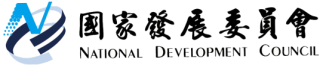 國家發展委員會　新聞稿行政院已於今年3月25日核定屏東縣琉球鄉新建99總噸東琉線客船發布日期：2019年10月17日發布單位：國土區域離島發展處有關外界關心屏東縣琉球鄉新建99總噸東琉線客船一案，國發會今(17)說明，琉球鄉原有二艘公營交通船，欣泰號（建於85年）及吉祥如意號(建於92年)輪替開航，其中吉祥如意號104年故障後停航至今。為維持穩定航運，屏東縣政府107年提報「新建99總噸東琉線客船計畫」，行政院並於108年3月25日核定，經費7,450萬元，計畫期程108~109年。聯絡人：國土區域離島發展處彭處長紹博聯絡電話：02-2316-5317